WYKONANIE DOKUMENTACJI TECHNICZNEJ NA BUDOWĘ CHODNIKA W CIĄGU DROGI POWIATOWEJ NR 1618R KISIELÓW-CIESZACIN WIELKI W KM 0+950 -1+910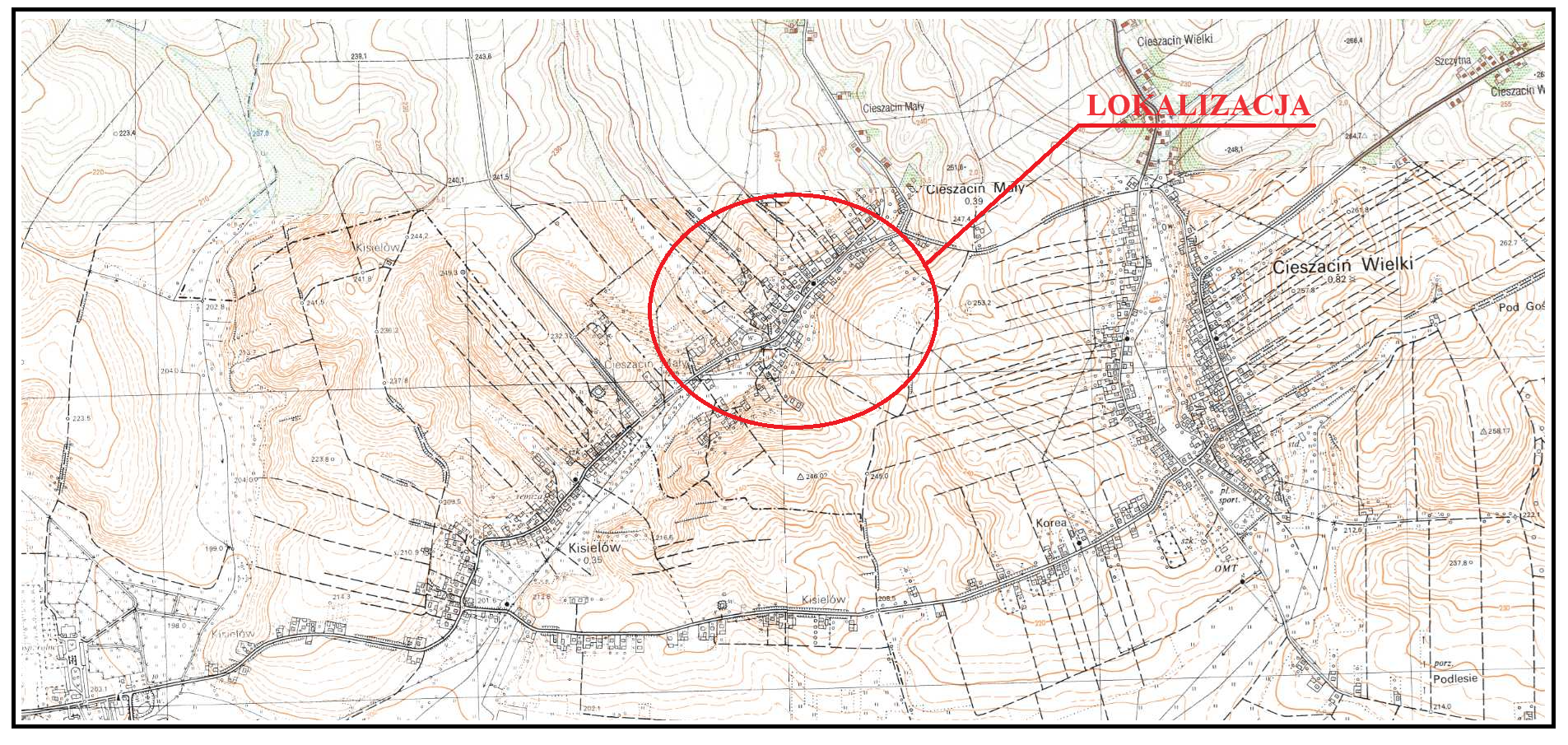 